Publicado en Girona el 28/05/2020 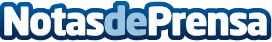 Ruralka Hoteles recomienda Alt Empordà, el secreto mejor guardado de GironaEste verano, se prevé un abandono del turismo de aglomeraciones para volver a lo tradicional: espacios rurales rodeados de naturaleza. Uno de los lugares más auténticos es el interior de Alt EmpordàDatos de contacto:Ruralka hoteles914058734Nota de prensa publicada en: https://www.notasdeprensa.es/ruralka-hoteles-recomienda-alt-emporda-el Categorias: Nacional Gastronomía Viaje Historia Cataluña Entretenimiento Turismo Restauración http://www.notasdeprensa.es